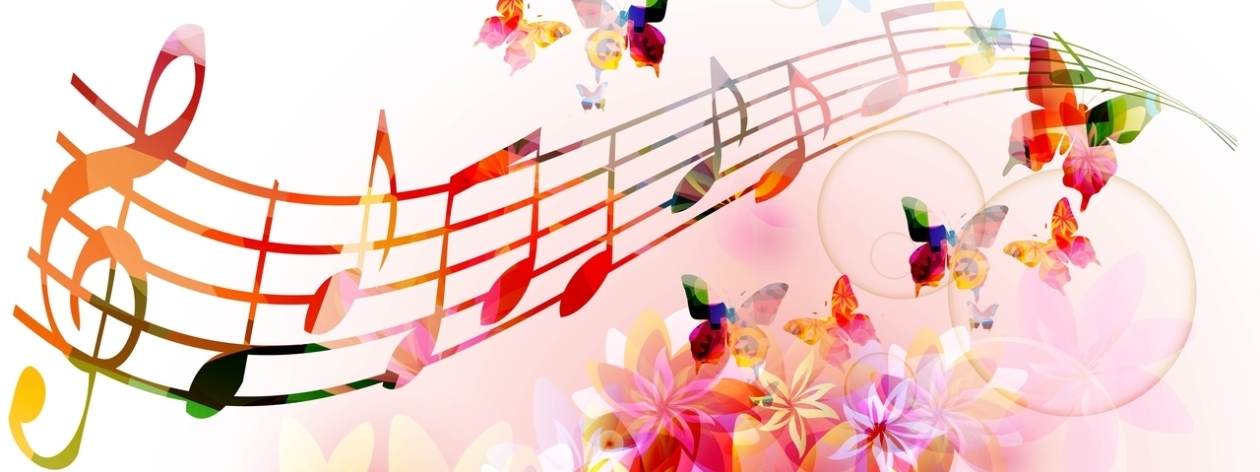 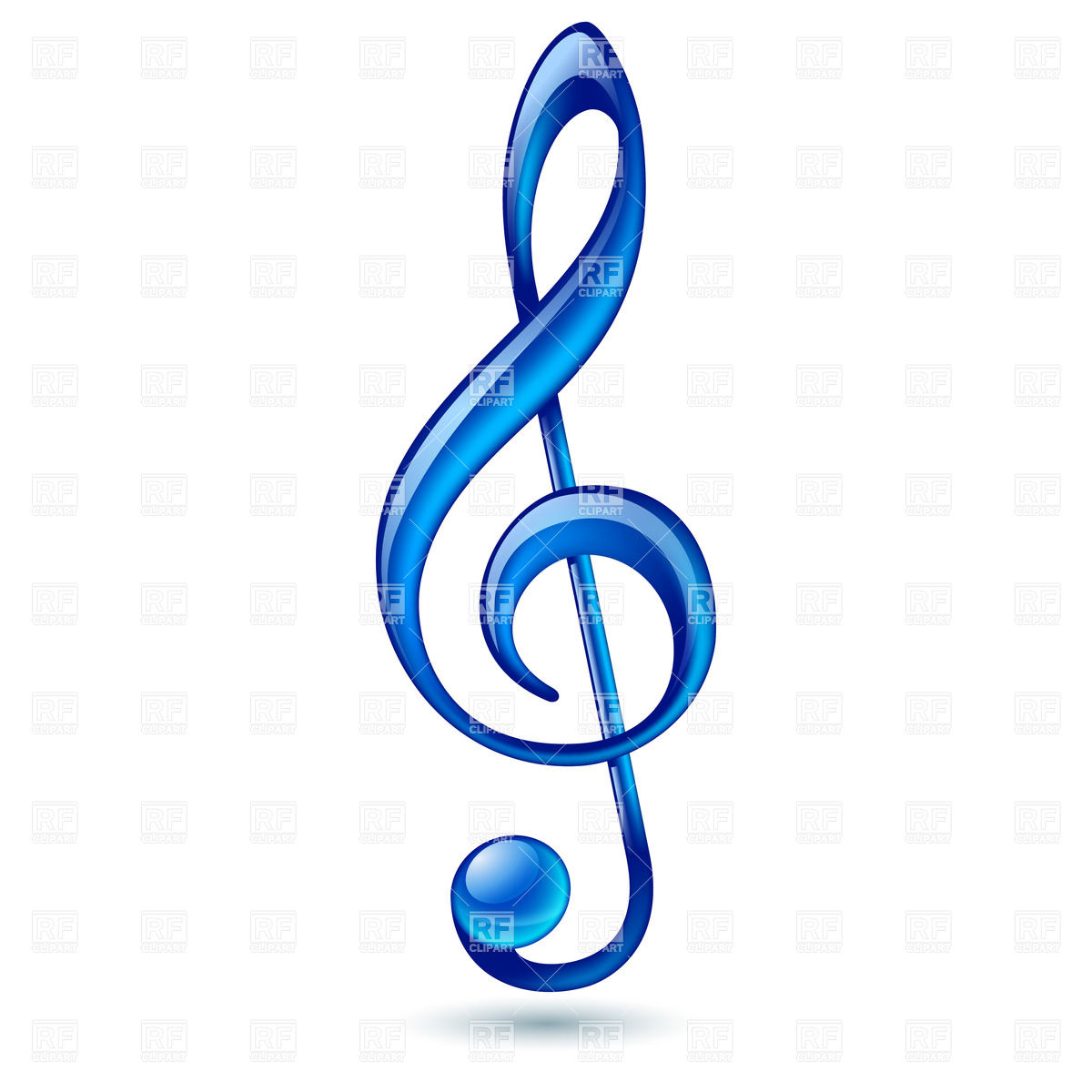 13.30 - награждение победителей и участников конкурсаМБОУ «Коммунарская средняя общеобразовательная школа №3»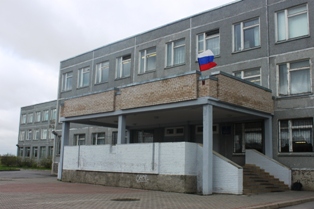 ПРОГРАММА ШКОЛЬНОГО ЭТАПА КОНКУРСА «ЗВЁЗДЫ БУДУЩЕГО РОССИИ»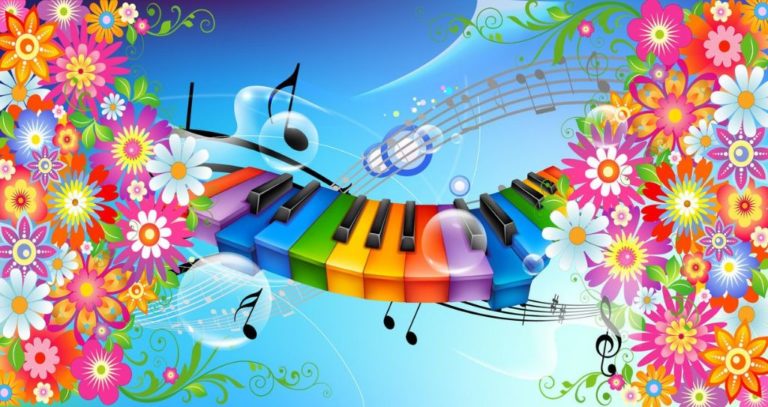 11.00-открытие  выставки рисунков «Будущее моего поселка (города) – будущее Ленинградской области – будущее России» 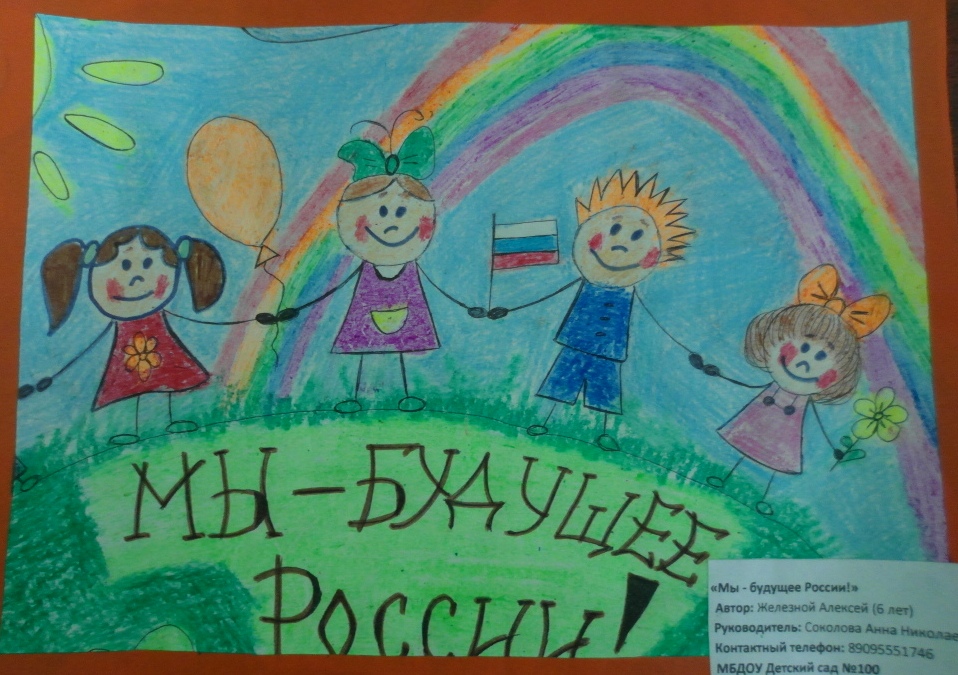 12.00-открытие школьного этапа конкурса «Звёзды будущего России»выступление ансамбля учителей «Возрождайся, Россия»12.15- выступление солистов:-Антипова Карина «Мать провожала»;-Шаповалов Дмитрий «Журавли»;-Максимова Ксения «Иван да Марья»; -Андрей Кищенко «Служить России»;-Фомичёва Анна  «Девочка Россия»;-ансамбль учащихся «Плясовая».12.50-выступление  танцевальных коллективов:-учащиеся 9-10 классов с народным танцем;-учащиеся 6-7 классов с танцем «Русь танцевальная».13.15-13.25-музыкальная пауза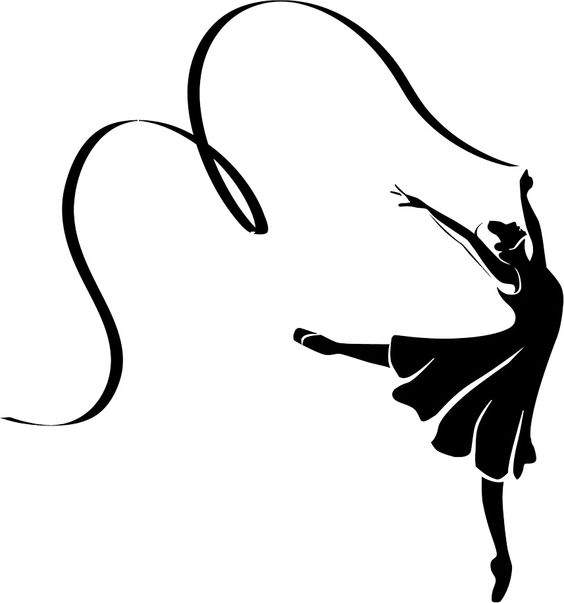 Музыка — могучий источник мысли. Без музыкального воспитания невозможно полноценное умственное развитие.
Василий Александрович Сухомлинский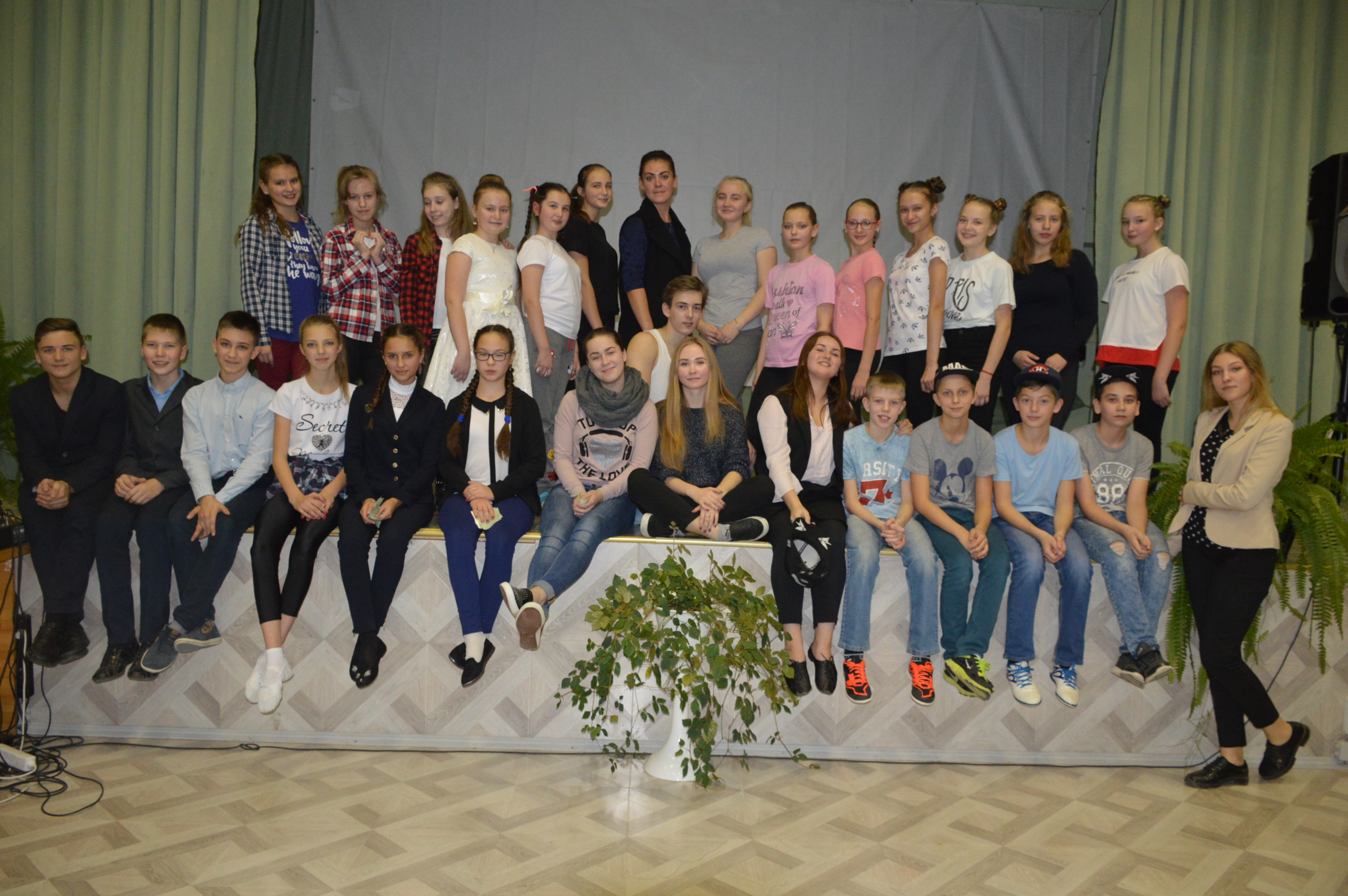 